Advanced Academics 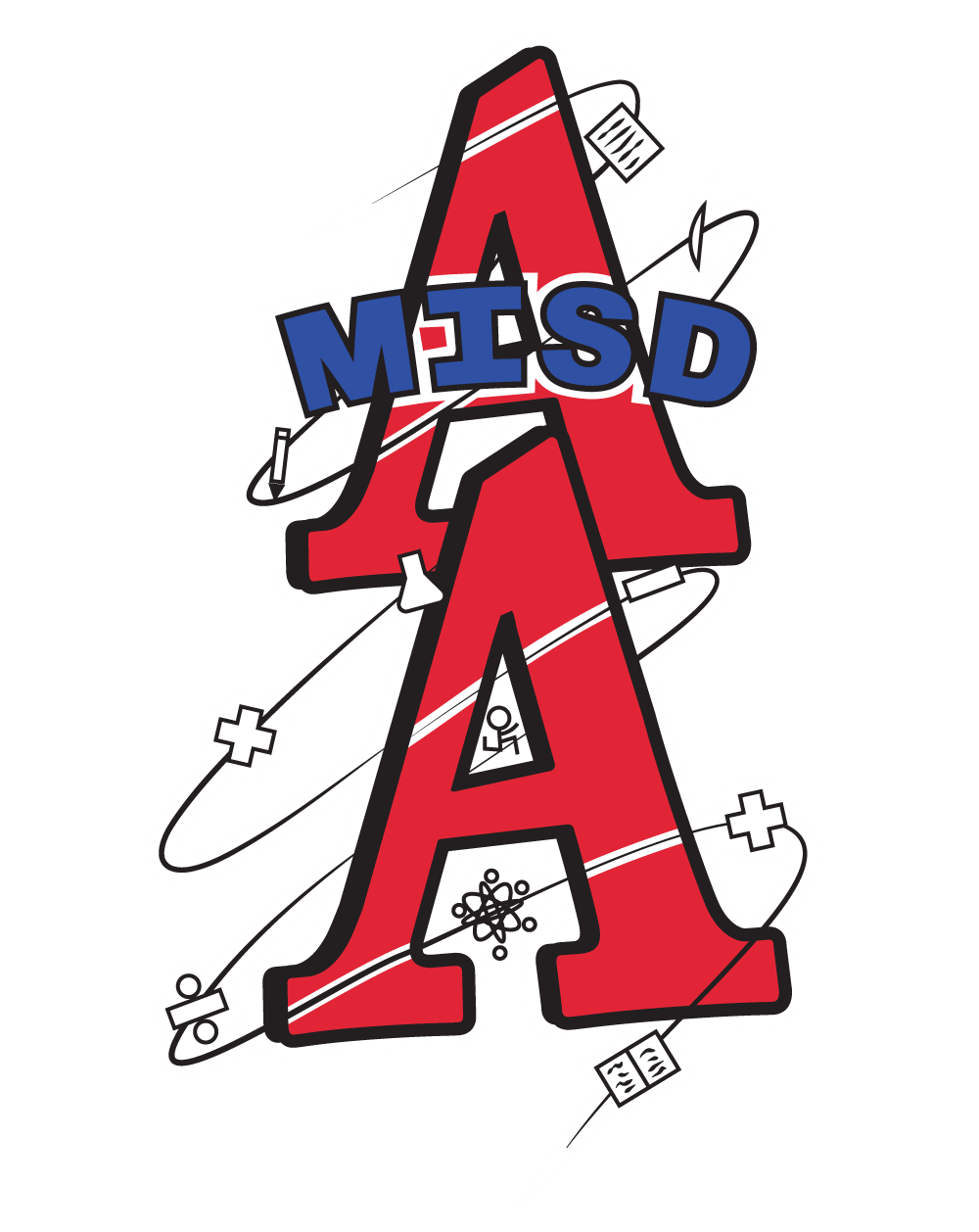 Fall Symposium August 27, 2018        5:30-7:30 pmMISD Center for Performing Arts 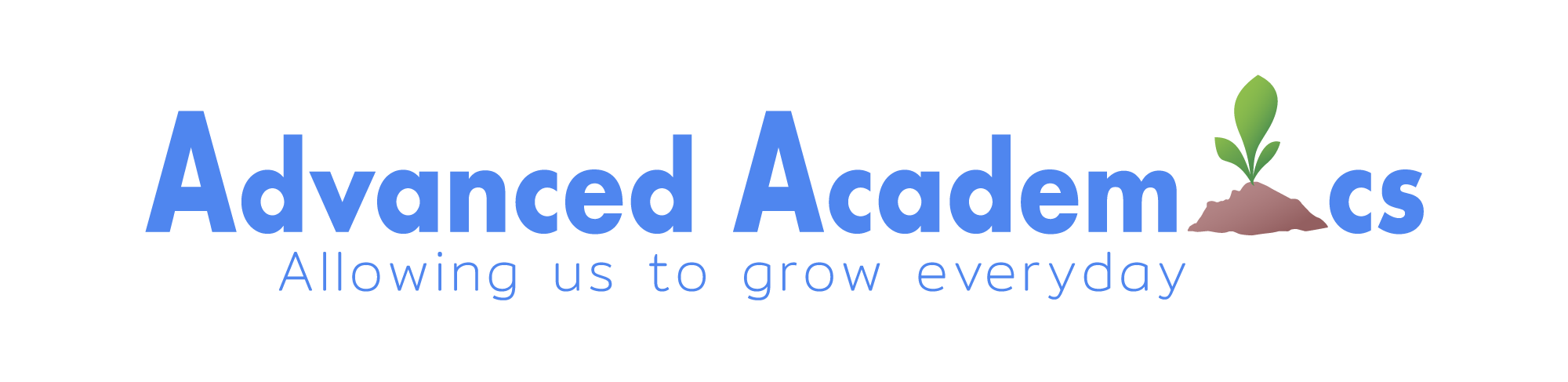 Concessions Available Child Care Available– Cost $5 or 1 Children’s Book Session Descriptions 5:30-6:006:05-6:356:40-7:25Breakout Sessions   Round 1                ORK-12 BoothsBreakout Sessions Round 2               OR K-12 BoothsK-12Identification Meeting Performance Hall  Session TitleDescriptionPresentersLocationParenting Gifted Children (All)  How to help your gifted child at home. This session will focus on ways parents can academically and creatively support their gifted student at home and at school. Dan Hippman andKristi Robertson Training Room 1 High Interest Books for Advanced Readers (2-12) Join us for fast and furious books talks for grades  2 - 12.  Attendees will leave with a list of highly   recommended titles.  Amy Toombs  and Kim Simmons Training Room 2 Texas PSP  ( All) Come learn about independent learning experiences and research projects that teachers can adapt and use with their G/T students.   Shay Anne Atwood and Natalie Toomey Training Room 3 Extracurricular Opportunities in our Community(K-12)   Discover opportunities of enrichment in the    Metroplex for your advanced/GT learner. Ashley Hirtzel and Jennifer MyersTraining Room 4 SAT Preparation Tips and Tricks (HS) Learn what MISD has to offer our middle and high school students, which will help, prepare them for college.  Cindy Bridges and  Julie Gross  Training Room 5 AP Courses in High School– featuring Human Geography (HS)FIRST SESSION ONLY  MISD’s Advanced Placement program offers students in grades 9-12  extra opportunities while in high school. Come learn about college credit, college placement and the AP Human Geography course and exam. Marie Medina Training Room 6 STEM Activities at Home!  (K-8)Come learn about the importance of STEM and find out inexpensive ways you can incorporate STEM challenges at home!  Kayleigh Gibbons and Jeremy BeckwithComputer Lab A Math Pentathlon Games (K-6) Parents and students can learn about the benefits of being a part of interactive problem solving club. The presenters are experienced program users and utilized this Curriculum in the classroom and com- Janekka Colbert and Bonnie FallisComputer Lab B Jobe MS and Danny Jones MS Independent Study Last Chance Parent Meeting Unable to attend the Independent Study parent meeting at Jobe or Danny Jones?  Come learn about the opportunity your GT student will have for enrichment this school year.  Jenni Herzberg and Leslie BoyerUpstairs West  